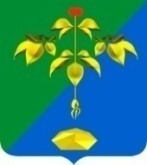 АДМИНИСТРАЦИЯ ПАРТИЗАНСКОГО ГОРОДСКОГО ОКРУГА  ПРИМОРСКОГО КРАЯП О С Т А Н О В Л Е Н И Е15 августа 2022г.                                                                                     № 1516-паВ соответствии со статьями 39.11, 39.12 Земельного кодекса Российской Федерации, с Федеральным законом от 06 октября 2003 года № 131-ФЗ               «Об общих принципах организации местного самоуправления в Российской Федерации», на основании статей 29, 32 Устава Партизанского городского округа, администрация Партизанского городского округа ПОСТАНОВЛЯЕТ:1. Возложить обязанности по проведению открытого аукциона на право заключения договора аренды на земельный участок под магазин на отдел территориального развития управления экономики и собственности администрации Партизанского городского округа.2. Объявить о проведении открытого аукциона на право заключения договора аренды на земельный участок под магазин. Местоположение установлено относительно ориентира, расположенного за пределами участка. Ориентир нежилое здание. Участок находится примерно в 78 метрах                            по направлению на северо – восток относительно ориентира. Почтовый адрес ориентира: Российская Федерация, Приморский край, Партизанский 2городской округ, г. Партизанск, ул. Партизанская, д. 71. Кадастровый номер земельного участка 25:33:180104:4354.3. Утвердить извещение о проведении открытого аукциона (прилагается).4. Настоящее постановление и извещение подлежат опубликованию в газете «Вести», на официальном сайте администрации Партизанского городского округа и на официальном сайте торгов.5. Отделу имущественных отношений управления экономики и собственности (Е.А.Бурдина) обеспечить заключение договора аренды земельного участка с победителем аукциона и осуществлять контроль за его исполнением. 6. Контроль за исполнением настоящего постановления возложить на и.о. руководителя управления экономики и собственности администрации Партизанского городского округа Н.Л. Мурашко. Глава городского округа                                    	                            О.А. БондаревО проведении открытого аукциона на право заключения договора аренды на земельный участок под магазин